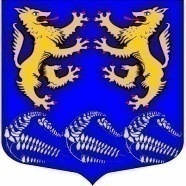 Муниципальное образование«ЛЕСКОЛОВСКОЕ СЕЛЬСКОЕ ПОСЕЛЕНИЕ»Всеволожского муниципального района Ленинградской областиАДМИНИСТРАЦИЯП О С Т А Н О В Л Е Н И Е_21.10.2016 г. дер.Верхние Осельки						              №  274 Об утверждении Порядка проведения проверки достоверности определения сметной стоимости объектов капитального строительства, финансируемых с привлечением средств бюджета муниципального образования «Лесколовское сельское поселение» Всеволожского муниципального района Ленинградской области.	Руководствуясь Постановлением правительства РФ от 05.03.2007 №145  «О порядке организации и проведения государственной экспертизы проектной документации и результатов инженерных изысканий» и Постановлением правительства Ленинградской области от 28.04.2011 №117 «Об утверждении Порядка проведения проверки достоверности определения сметной стоимости объектов капитального строительства, финансируемых с привлечением средств областного бюджета Ленинградской области», администрация муниципального образования «Лесколовское сельское поселение» Всеволожского муниципального района Ленинградской области ПОСТАНОВЛЯЕТ:Утвердить Порядок проведения проверки достоверности определения сметной стоимости объектов капитального строительства, финансируемых с привлечением средств бюджета муниципального образования «Лесколовское сельское поселение» Всеволожского муниципального района Ленинградской области.Опубликовать настоящее постановление в средствах массовой информации  и на официальном сайте администрации муниципального образования «Лесколовское сельское поселение» Всеволожского муниципального района Ленинградской области.Настоящее постановление вступает в силу после официального опубликования (обнародования).Контроль исполнения настоящего постановления оставляю за собой.Глава администрации 							А.Г. АнанянПриложениек постановлению администрациимуниципального образования «Лесколовское сельское поселение» Всеволожского муниципального района Ленинградской области.от _21.10.2016 г.        №   274 ПОРЯДОК проведения проверки достоверности определения сметной стоимости объектов капитального строительства, финансируемых с привлечением средств бюджета муниципального образования «Лесколовское сельское поселение» Всеволожского муниципального района Ленинградской области.1. ОБЩИЕ ПОЛОЖЕНИЯ1.1. Порядок проведения проверки достоверности определения сметной стоимости объектов капитального строительства, финансируемых с привлечением средств бюджета муниципального образования «Лесколовское сельское поселение» Всеволожского муниципального района Ленинградской области (далее – Порядок), применяется в случаях строительства, реконструкции, капитального ремонта или технического перевооружения (если такое перевооружение связано со строительством или реконструкцией) объектов капитального строительства, финансирование которых планируется осуществить полностью или частично за счет средств бюджета муниципального образования «Лесколовское сельское поселение» Всеволожского муниципального района Ленинградской области, за исключением случаев, когда строительство, реконструкцию, капитального ремонт или техническое перевооружение таких объектов планируется осуществить с привлечением средств областного и федерального бюджетов.1.2. Проверка достоверности определения сметной стоимости объектов капитального строительства, финансируемых с привлечением средств бюджета муниципального образования «Лесколовское сельское поселение» Всеволожского муниципального района Ленинградской области (далее - проверка сметной стоимости), осуществляется независимо от:- необходимости получения разрешения на строительство;- обязательности подготовки проектной документации;- обязательности государственной экспертизы проектной документации и результатов инженерных изысканий (далее - государственная экспертиза).1.3. Проверка сметной стоимости может осуществляться:- одновременно с проведением экспертизы;- после проведения государственной экспертизы – если орган (организация), который проводил указанную экспертизу и орган (организация), уполномоченный на проведение проверки сметной стоимости не совпадают;- без проведения государственной экспертизы – если подготовка проектной документации и ее государственная экспертиза не являются обязательными.1.4. Для проведения проверки сметной стоимости администрация муниципального образования «Лесколовское сельское поселение» Всеволожского муниципального района Ленинградской области направляет проектно-сметную документацию в Государственное автономное учреждение «Управление Государственной экспертизы Ленинградской области».В случае если в соответствии с действующим законодательством проектно-сметная документация на капитальный ремонт объектов не нуждается в государственной экспертизе (или не требуется разработка проектной документации), заказчик капитального ремонта вправе направить для проведения проверки достоверности, в том числе и в Ленинградский областной региональный центр ценообразования в строительстве ООО «Центр информатизации и индексации в строительстве»).1.5. Плата за проведение проверки сметной стоимости осуществляется в пределах средств, предусмотренных в сметной документации на разработку проектной документации и проведение государственной экспертизы.1.6. Используемые в настоящем Постановлении понятия и термины применяются в значениях, определенных федеральным и областным законодательством.2. ПРЕДСТАВЛЕНИЕ ДОКУМЕНТОВ ДЛЯ ПРОВЕДЕНИЯ ПРОВЕРКИ СМЕТНОЙ СТОИМОСТИ2.1. Для проведения проверки сметной стоимости объектов капитального строительства застройщик или технический заказчик объекта капитального строительства, либо лицо, действующее от имени застройщика или технического заказчика (далее - заявитель), представляет в Государственное автономное учреждение «Управление Государственной экспертизы Ленинградской области» следующие документы:2.1.1. Заявление о проведении проверки сметной стоимости, в котором указываются:- идентификационные сведения о лицах, осуществивших подготовку проектной документации, выполнивших инженерные изыскания, (фамилия, имя, отчество, реквизиты документа, удостоверяющего личность, почтовый адрес места жительства индивидуального предпринимателя, полное наименование и местонахождение юридического лица);- идентификационные сведения об объекте капитального строительства, сметная стоимость которого подлежит проверке (наименование, почтовый (строительный) адрес, основные технико-экономические характеристики: площадь, объем, протяженность, количество этажей, производственная мощность и т.п.);- идентификационные сведения о заявителе (фамилия, имя, отчество, реквизиты документа, удостоверяющего личность, почтовый адрес места жительства застройщика или технического заказчика - физического лица, полное наименование и место нахождения застройщика или технического заказчика - юридического лица, а в случае если застройщик и технический заказчик не одно и то же лицо – указанные сведения также в отношении заявителя).2.1.2. Проектная документация на объект капитального строительства (отдельные разделы проектной документации в случае проведения капитального ремонта объекта капитального строительства, подготовленные в соответствии с частью 12.2 статьи 48 Градостроительного кодекса Российской Федерации на основании задания застройщика или технического заказчика в зависимости от содержания работ, выполняемых при капитальном ремонте объекта капитального строительства). В случае если проведение государственной экспертизы является обязательным, одновременно с заявлением о проведении проверки сметной стоимости подается заявление о проведении государственной экспертизы, при этом проектная документация повторно не представляется.2.1.3. Копия задания на проектирование.2.1.4. Копия задания на выполнение инженерных изысканий (кроме случаев проведения капитального ремонта объектов капитального строительства и случаев, указанных в пунктах 2.2. настоящего Порядка).2.1.5. Результаты инженерных изысканий (кроме случаев проведения капитального ремонта объектов капитального строительства и случаев, указанных в пунктах 2.2. настоящего Порядка).2.1.6. Ведомость технологического оборудования, подлежащего размещению на объекте капитального строительства, с указанием его стоимости, утвержденную главой администрации муниципального образования «Лесколовское сельское поселение» Всеволожского муниципального района Ленинградской области.2.1.7. Документы, подтверждающие полномочия заявителя действовать от имени застройщика или технического заказчика, в случае если заявитель не является застройщиком или техническим заказчиком, в которых полномочия на заключение, изменение, исполнение, расторжение договора о проведении проверки сметной стоимости (далее - договор) оговариваются специально.2.2. Для проведения проверки сметной стоимости одновременно с проведением государственной экспертизы проектной документации после проведения государственной экспертизы инженерных изысканий, выполненных для подготовки такой проектной документации, представляются документы, предусмотренные пунктом 2.1 настоящего Порядка, и положительное заключение государственной экспертизы инженерных изысканий. При этом копия задания на выполнение инженерных изысканий и результаты инженерных изысканий не представляются.2.3. Для проведения проверки сметной стоимости после проведения государственной экспертизы проектной документации представляются документы, предусмотренные подпунктами 2.1.1-2.1.3; 2.1.6; 2.1.7 пункта 2.1. раздела 2 настоящего Порядка, а также положительное заключение государственной экспертизы. При этом состав и содержание разделов проектной документации, представляемой для проведения проверки сметной стоимости, определяются в договоре.2.4. При осуществлении строительства, реконструкции, капитального ремонта объекта капитального строительства отдельными этапами проверка сметной стоимости может проводиться применительно к отдельному этапу строительства, реконструкции, капитального ремонта.При этом случае документы, указанные в подпункте 2.1.2. пункта 2.1. раздела 2 настоящего Порядка, представляются применительно к этапам строительства, реконструкции, капитального ремонта.2.5. Для проведения проверки сметной стоимости сметная документация представляется на бумажном носителе и в электронном виде в формате, установленном в договоре, составленном с Государственным автономным учреждением «Управление Государственной экспертизы Ленинградской области».2.6. Проверка документов, представленных для проведения проверки сметной стоимости и проведение проверки сметной стоимости осуществляется в соответствии с постановлением Правительства Ленинградской области от 28.04.2011 № 117 "Об утверждении Порядка проведения проверки достоверности определения сметной стоимости объектов капитального строительства, финансируемых с привлечением средств областного бюджета Ленинградской области"